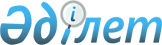 Об установлении публичного сервитута на территории Песчанского сельского округа района ТереңкөлРешение акима Песчанского сельского округа района Тереңкөл Павлодарской области от 12 сентября 2019 года № 11. Зарегистрировано Департаментом юстиции Павлодарской области 24 сентября 2019 года № 6547
      В соответствии с подпунктом 1-1) статьи 19, пунктом 4 статьи 69 Земельного кодекса Республики Казахстан от 20 июня 2003 года, подпунктом 6) пункта 1 статьи 35 Закона Республики Казахстан от 23 января 2001 года "О местном государственном управлении и самоуправлении в Республике Казахстан" аким Песчанского сельского округа РЕШИЛ:
      1. Установить публичный сервитут на территории Песчанского сельского округа района Тереңкөл без изъятия земельных участков у землепользователей согласно приложению к настоящему решению.
      2. Контроль за исполнением настоящего решения оставляю за собой.
      3. Настоящее решение вводится в действие по истечении десяти календарных дней после дня его первого официального опубликования.
					© 2012. РГП на ПХВ «Институт законодательства и правовой информации Республики Казахстан» Министерства юстиции Республики Казахстан
				
      Аким сельского округа

А. Дюсембаева
Приложение
к решению акима
Песчанского сельского
округа района Тереңкөл
"12" сентября 2019 года № 11
№ п/п
Пользователь
Площадь, гектар
Протяженность, метров
Целевое назначение
Срок эксплуатации (лет)
Месторасположение земельного участка
1
Акционерное общество "КазТрансОйл" 
0,0796
397,9
Для обслуживания кабельной линии - 0,4 киловатт станции катодной защиты № 32
10
На территории Песчанского сельского округа